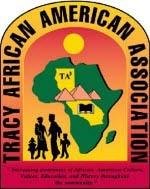 TAAA VENDOR APPLICATION/AGREEMENT                 food | art & crafts | retail | exhibitors 25th Annual TAAA Juneteenth Celebration Saturday, June 8, 2019 Greetings, Prospective Vendor! Tracy African American Association is grateful to those who participate in its Juneteenth celebrations.  We invite you to join us as a vendor/exhibitor for the 25th Annual Tracy Juneteenth Festival on Saturday, June 8, 2019 from 10:00 a.m. to 6:00 p.m. at Lincoln Park (East St. & E. Eaton Ave.), Tracy, CA.  If this is your first time, welcome and if you are returning, welcome back.TAAA places special emphasis on youth mentorship and education and focuses nearly all of its events and activities toward fundraising to benefit its Wayne Nelson Academic Scholarship Program.  The annual Juneteenth Festival is our signature fundraising event, and the occasion during which the organization awards monetary scholarships to college-bound African American students who are graduating from Tracy, CA high schools.  TAAA has granted nearly $128,500 in academic scholarships to date. Payment calendar options: * All TAAA Members will receive 25% off with proof of membership (Dues must be paid in full for 2018 – By Laws require active members to attend meetings regularly)  NO REFUNDS AFTER MAY 25, 2019 – June 2-8 2019 will be CASH AND/OR MONEY ORDER  Extra Tables/Chairs Fee- You must rsvp before the event. The cost is as follows: Table $20.00, Chairs $10.00 each this is a deposit once you return them at the end of event you will get Half the fee returned. Lincoln Park Vendor Rules/Regulations: Vendor/exhibitor will complete booth setup by 8:30 a.m. Juneteenth Festival duration is 10:00 a.m. to 6:00 p.m. Booths must be staffed at all times between 10:00 a.m. and 6:00 p.m.  Vendors and exhibitors must provide their own relief staff. Staffed booths are not allowed to cook, sell or bring in outside food.  Exhibitors and food vendors are required to supply their own dollies, carts, tape, pens, markers, all supplies and labor for set-up and take-down.  Parking is prohibited on grassy areas, except as required set-up and take-down -10 minutesTAAA will NOT provide electricity for cooking or credit card processing. Vendor may only use electrical sources approved by TAAA and Tracy Fire Dept. Safety shall be of primary concern in all areas. Exhibitor should make sure that their displays do not present tripping or injury hazards. Food vendors shall use diligent care in all their operations. Exhibitor's display area must be kept clean and tidy. Excess materials, boxes, and trash must be kept out of sight. All food distribution surfaces and areas shall be kept clean and sanitary per health code regulations. Craft Vendors CANNOT sell or bring in outside food. Please support our food vendors.Exhibitors must secure their own displays. Food vendors must provide security for their own materials and supplies. Helium and propane tanks must be secured, maintained and used in compliance with the City of Tracy fire regulations. All samples, products, food items, and displayed merchandise must be distributed from inside the display booth or at the display table as patrons’ approach. “Wandering solicitation” is not allowed. Vendors are responsible for providing their own petty cash and change. All food vendors are responsible for obtaining San Joaquin County Health Department and Tracy Fire Dept. required permits and for payment of all applicable taxes. All vendors are required to contribute one or more product items (minimum $10) or food coupons for raffle prizes. TAAA WILL SALE ALL BEVERAGES. VENDORS CANNOT SELL BEVERAGES. 16. TAAA is not responsible for vendor/exhibitors' property loss or damage due to theft, vandalism, or Acts of God. Mishelle Lundy- Neverson, 2018-19 Vendor Committee Chair Yolande Knight, 2018 Vice President TAAATracy African American Association, LLC.     VENDOR/EXHIBITOR APPLICATION/AGREEMENT FORM POSTMARKED BY June 1, 2019  25th Annual TAAA Juneteenth Celebration Saturday, June 8, 2019 …… 10am – 6pm TAAA CONTACTS Vendor Coordinator: Mishelle L. Neverson | vendorchairperson@yahoo.com | Text: 209.481.9500TAAA President: Yolande Knight | president@taaa.net | 510.589.6445 cell Mail this application with full vendor fee (required per date of application and payment) TAAA Juneteenth Vendor • P.O. Box 62 • Tracy, CA 95378      ABOUT TRACY AFRICAN AMERICAN ASSOCIATION, LLC. The Tracy African American Association (TAAA) is a non-profit organization established in 1994 by a group of concerned professionals seeking to form ties among African American and other members of the Tracy, CA Community. Tax ID Tax ID # 68-0353872The TAAA mission is to create a cooperative environment that unites people of all ages and backgrounds through sponsorships, while promoting and contributing to educational, cultural and social programs and activities that foster awareness, diversity, and a cooperative environment that unites the Tracy Community. Membership is open to individuals who share and embrace the TAAA mission. www.TAAA.net SPACE ONLY  Food vendors – SPACE onlyArts & Crafts (Retail, vendors / exhibitors) – SPACE onlyNon-profit vendors/exhibitors (proof of non-profit: Information  only)Space OnlyPostmark byDateEARLY BIRD Jan 1, 2019$225.00Jan 1, 2019$125.00Jan 1, 2019$100.00Postmark byDateMAR 25,2019$345.00MAR 25, 2019$200.00MAR 25,2019$125.00Postmark byDateNO REFUNDSMAY 25,2019$380.00MAY 25,2019$225.00MAY 25, 2019$150.00Postmark byDateNO REFUNDSJUNE 1, 2019$405.00JUNE 1, 2019  $275.00JUNE 1, 2019$175.00June 2-8, 2019 Add 15%CASH ONLYVendor Company/Org.: Representative: Product/service/exhibit description of items to sell: Mailing address: Mailing address: Phone: Fax: 	 Fax: 	 Email: Alternative Rep. Contact: Phone: Email: 	 Email: 	 Vendor web URL: Vendor type: Note: NO REFUNDS AFTER MAY 25th 2019 CASH/MONEY ORDER  ____food vendor (Space only) food trucks ok____art & craft, retail vendor, exhibitor (Space) ____non-profit vendor/exhibitor Space “You” are to provide your own table, tent, and chairs 